 Christian Service The confirmation requirements for Christian service are: I. Students will need to complete 20 hours of service each year. II. Students will need to record service activity on the form provided and turn the form on APRIL 24, 2016. The following is a short list of opportunities to serve others. Be creative! You may do something different than what follows. 1. Get involved in Church Ministries here at OLMC. There are many opportunities to serve in our parish. Here are a few ministries and contacts: *Ministries coordinated by parish staff: Parish Office Phone# 858-484-1070 Preschool & Elementary: Jenna Jackson ext #325 / jenna@olmc-sandiego.org Middle School: Kim Hasenstab ext #310 / kim@olmc-sandiego.org Hospitality: Reggie Badua ext #307 / rbadua@olmc-sandiego.org AV Ministry: Reggie Badua ext #307 / rbadua@olmc-sandiego.orgFood for Families: Melissa Sanchez: sanchez.melissa1@gmail.com2. Volunteer at a non-profit organization that aids the community in some way. Some examples are: Nativity Prep Academy (www.nativityprep.org); St. Vincent de Paul Village (www.svdpv.org); North County Interfaith Community Services (www.interfaithservices.org); Catholic Charities (www.ccdsd.org); and there are many, many, many, more. 3. OLMC supports Life Choices of Poway, a center that helps provide information and support for women in a crisis pregnancy. They often need help sorting donations of items for babies, bulk mailings, etc. Their contact Info: www.sdlifechioces.org; lifechoicespoway@yahoo.com; 858-486-LIFE/ 858-486-1738; 13412 Pomerado Road, Suite C, Poway. 4. Contact a Catholic religious order of men or women (Priests & Brothers or Nuns) to see if they need help with gardening, cleaning, etc. For example: men, Order of St. Benedict at Prince of Peace Abbey www.princeofpeaceabbey.org. Women: Missionaries of Charity (619) 263-9566; Discalced Carmelites (619) 280-5424. 5. Volunteer at Senior Centers such as The Arbors. For more info contact Irene Kelley or The Arbors office at 858-201-6458 If you volunteer for an organization, tell the organization that you are doing service as part of your confirmation program at Our Lady of Mount Carmel Parish in Rancho Peñasquitos. Your Christian service should not include hours for Key Club, ASB, Boy Scouts, Girl Scouts, or other service oriented organizations. Be prepared to share with the person who does your exit interview about your Christian service. If you are unsure if your hours will be acceptable, you must contact Reggie to verify. Hours may be rejected if not considered community service. Christian Service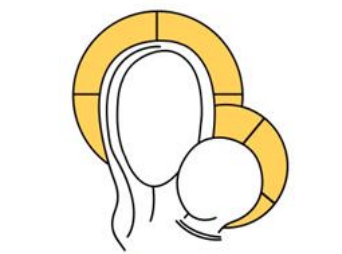 Youth MinistryName________________________________________________________________ Please feel free to copy this form if yourJustice and Service Action covers varied experiences.Date/s of service _______________________________________________________ Person, organization, or community that benefited from your service: _____________________________________________________________________ Please briefly describe (in about 3-4 sentences) your service activity and how it connects to your Catholic Christian Faith. ________________________________________________________________________ ________________________________________________________________________________________________________________________________________________________________________________________________________________________________________________________________________________________________________________________________________________________________________________________________________________________________________________________________________________________________________________________________________________________________________________________________________________________________________________ Signature of Adult Coordinator/Supervisor: __________________________________________ Total Hours for this experience:______ Coordinator / Supervisor Phone #___________________ Proof of at least 20 hours of service is to be submitted by April 24, 2016.